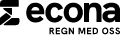 Valgkomiteens innstilling for Econa Vestfold 2023Styremedlemmer:Kari Skjelbred ikke på valgTrym Holland ikke på valgTallak Bjerkholt ikke på valgKathinka Vonheim Nikolaisen gjenvelges for 2 årKristian Bornstedt gjenvelges for 2 årØivind Ness gjenvelges for 1 årRune A. Lundring gjenvelges for 2 årDamla Cetin velges for 2 årStyrelederKari Skjelbred velges for 1 årRevisor
Helle Baltzersen Berg velges for 1 årValgkomiteen Econa VestfoldHelge Vivaas velges for 1 årVegard Lagård velges for 1 årJan Mäkelä velges for 1 år Larvik den 21.03.2023Helge Vivaas 			Vegard Langård                             Jan Mäkelä